     ИП.Ярмолюк А.В.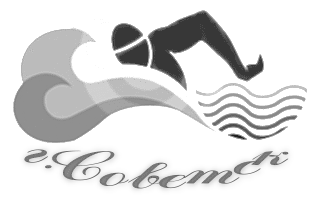 Ф.И.О. родителя_______________________________________________Дом.адрес____________________________________________________Телефон______________________________________________________ЗАЯВЛЕНИЕ.Прошу принять моего ребенка __________________________________________________________________ в детское объединение «Спортивно-оздоровительное плавание».Дата, год рождения___________________________Школа (д/с)_______________________ Класс__________Сведения о родителях:Ф.И.О. матери________________________________________________________________________________Место работы ________________________________________________________________________________Должность___________________________________________________________________________________Ф.И.О. отца__________________________________________________________________________________Место работы ________________________________________________________________________________Должность___________________________________________________________________________________***С договором возмездного оказания услуг, правилами посещения учебно-тренировочных занятий, с особенностью вида спорта ознакомлен(а) и заниматься ребенку разрешаю. Ответственность за жизнь и здоровье своего ребенка после окончания занятий и в пути следования домой оставляю за собой.«_______»________________________________2015г.__________/____________________________________/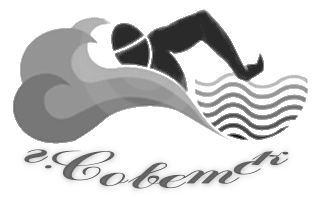   ИП.Ярмолюк А.В.Ф.И.О. родителя_______________________________________________Дом.адрес____________________________________________________Телефон______________________________________________________ЗАЯВЛЕНИЕ.Прошу принять моего ребенка __________________________________________________________________ в детское объединение «Спортивно-оздоровительное плавание».Дата, год рождения___________________________Школа (д/с)_______________________ Класс__________Сведения о родителях:Ф.И.О. матери________________________________________________________________________________Место работы ________________________________________________________________________________Должность___________________________________________________________________________________Ф.И.О. отца__________________________________________________________________________________Место работы ________________________________________________________________________________Должность___________________________________________________________________________________***С договором возмездного оказания услуг, правилами посещения учебно-тренировочных занятий, с особенностью вида спорта ознакомлен(а) и заниматься ребенку разрешаю. Ответственность за жизнь и здоровье своего ребенка после окончания занятий и в пути следования домой оставляю за собой.«_______»________________________________2015г.__________/____________________________________/